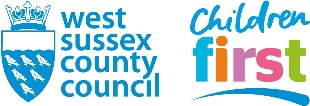 
CONFIDENTIAL CHILDREN’S SERVICESNEED TO KNOW PRO FORMAWhen completed, please send to Head of Safeguarding and Need to Know Inbox, NeedToKnow@westsussex.gov.uk Please note that this form will be returned if it has not been completed correctly and as detailed in the Need to Know Procedure. 
Brief Summary of Reason of Need to Know:  (Provide brief details as to why you are completing an alert on this case, e.g. a child has died in suspicious circumstances/family failing to comply with the CP Plans/ a child missing from care/subject to a CP Plan/highly vulnerable, missing for over 24 hours.  What is the concern in relation to the child/young person/family? Include chronology where possible).Assessment of Risk: (Where appropriate, e.g. unexpected death of a child, consider also the safeguarding plans of siblings).  How is the concern being managed and addressed, and by whom? Within what timescale?  Outline actions taken to address risk that includes a risk management plan and an identified contingency plan for EDT.  You may also consider the need for a Placement Plan, updated Safe Care Plan, early Core Group or CLA Review, Strategy Discussion etc.Future Action: (For example, the next stages in a child protection or LADO investigation, forthcoming court appearances, action to be taken if a missing child returns, business continuity plans in relation to premises issues etc.)Next Update: (When is this expected and for what reason.)To: Executive Director of Children, Young People and LearningExecutive Director of Children, Young People and LearningCC:Assistant Director for Children’s Services & Early HelpAssistant Director for Children’s Services & Early HelpAssistant Director for Safeguarding, Quality and Performance ServicesAssistant Director for Safeguarding, Quality and Performance ServicesAssistant Director for Education and SENDAssistant Director for Education and SENDAssistance Director of Corporate Parenting Assistance Director of Corporate Parenting Head of SafeguardingHead of SafeguardingWhere agreed by Head of Safeguarding: Where agreed by Head of Safeguarding: Head of Children’s CommissioningHead of Children’s CommissioningHead of Human Resources (when appropriate) Head of Human Resources (when appropriate) Head of Communications and Marketing Head of Communications and Marketing Details of the Group Manager completing Need to Know:Details of the Group Manager completing Need to Know:Name:Location:Contact Details:Date Need to Know Form Completed: Subject of Need to Know: Subject of Need to Know: Full Name:Date of Birth:Mosaic ID: Address:Alias:Role (if staff member):If there are any other relevant children (i.e. siblings or other children in placement) please detail their names and Mosaic ID’s here: Please indicate if this is a Need to Know: Please indicate the child’s status: Category of Concern resulting in Need to Know: Date of Incident: If your notification relates to a missing child subject to a child protection plan (including unborn(s) please refer to tri.x.  Does a National Alert need to be considered?Media InterestIf your notification relates to a missing child subject to a child protection plan (including unborn(s) please refer to tri.x.  Does a National Alert need to be considered?Media InterestHas the CP Chair been alerted? If your notification relates to a missing child subject to a child protection plan (including unborn(s) please refer to tri.x.  Does a National Alert need to be considered?Media InterestHas the IRO been alerted?Case Summary Has legal advice been sought?Has a media strategy been developed?Have EDT been informed?1st Update: (If this is a Final Update please complete Final Update) 1st Update: (If this is a Final Update please complete Final Update) Name:Team:Contact Details:Date Need to Know Form completed:Development:(Include all changes since the initial ‘Need to Know’ previous update, including manager comment, lines to take and future action as appropriate.)2nd Update Due: 2nd Update: (If this is a Final Update please complete Final Update)2nd Update: (If this is a Final Update please complete Final Update)Name: Team:Contact Details: Date Need to Know Form completed:Development:3rd Update Due:3rd Update: (If this is a Final Update please complete Final Update)3rd Update: (If this is a Final Update please complete Final Update)Name: Team:Contact Details: Date Need to Know Form completed:Development:(Include all changes since the initial ‘Need to Know’ previous update, including manager comment, lines to take and future action as appropriate.)Final Update Due:Final Update:  Final Update:  Name: Team:Contact Details: Date Need to Know Form completed:Development:(Include all changes since the initial ‘Need to Know’ previous update, including manager comment, lines to take and future action as appropriate.)3rd Update Due:Response from Safeguarding and Quality Assurance (This to be returned to the notifying person and uploaded on to the child’s Mosaic file by the allocated worker)